东乡县《东塬乡塔山村村庄规划(2022-2035年)》的公示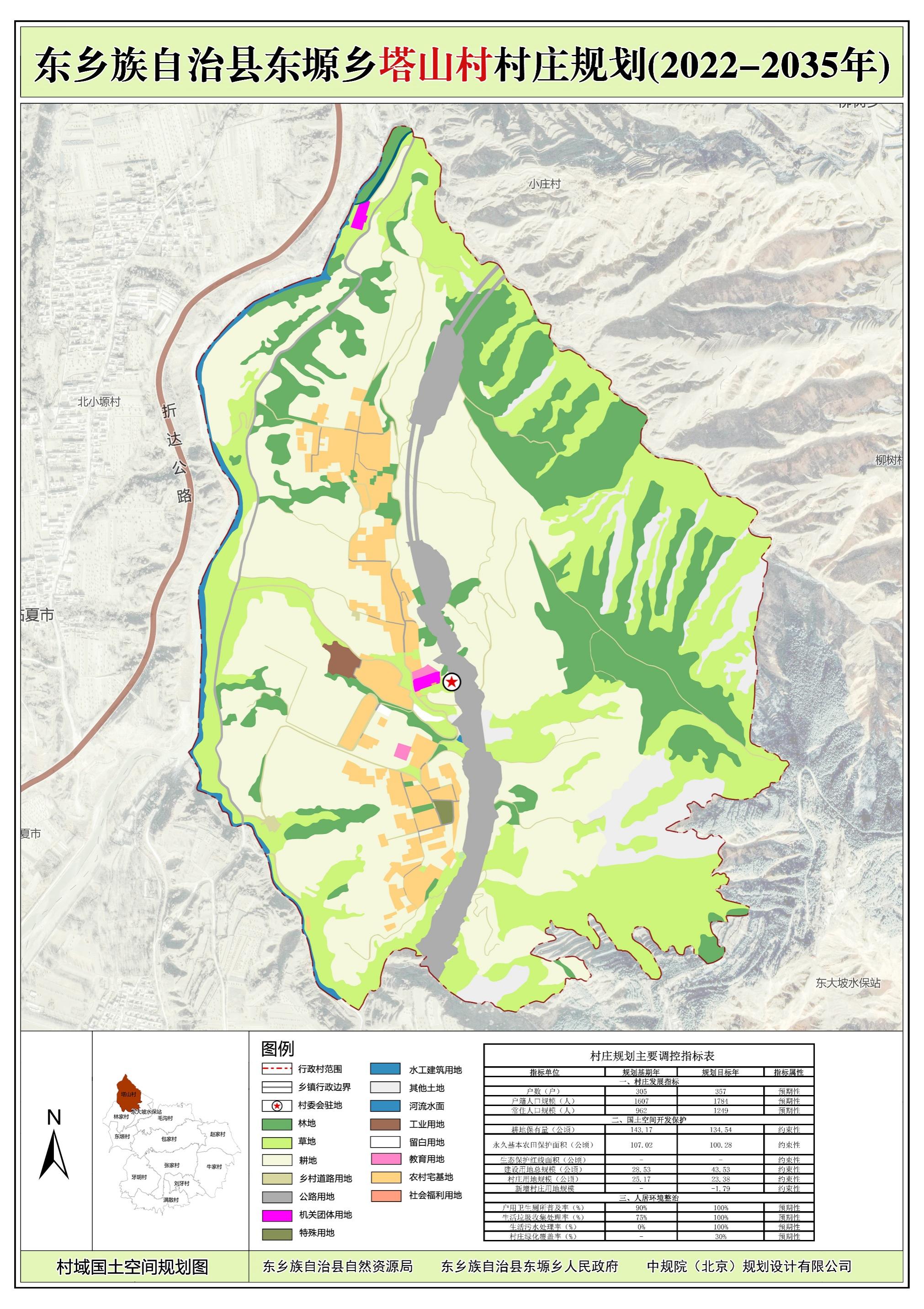 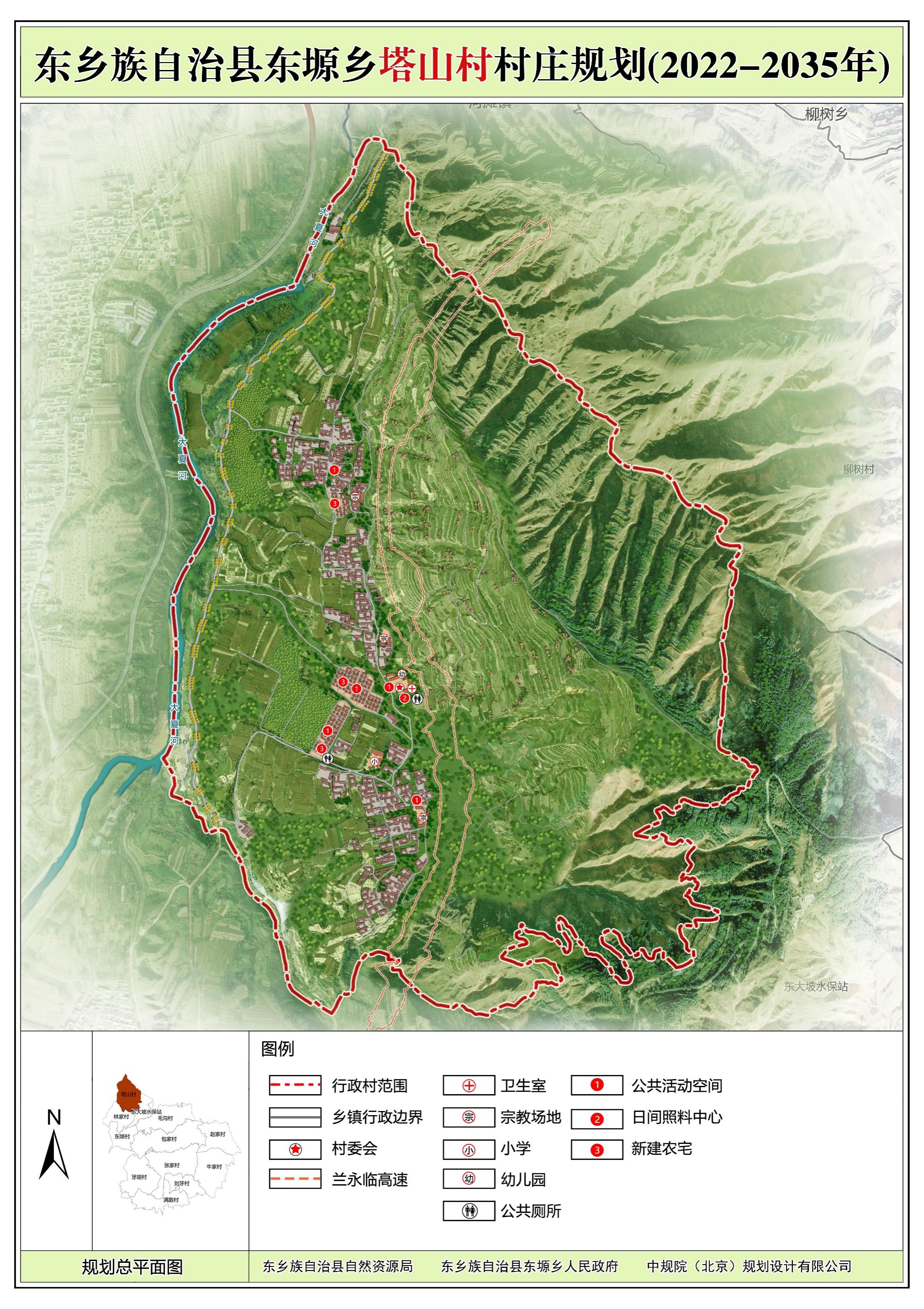 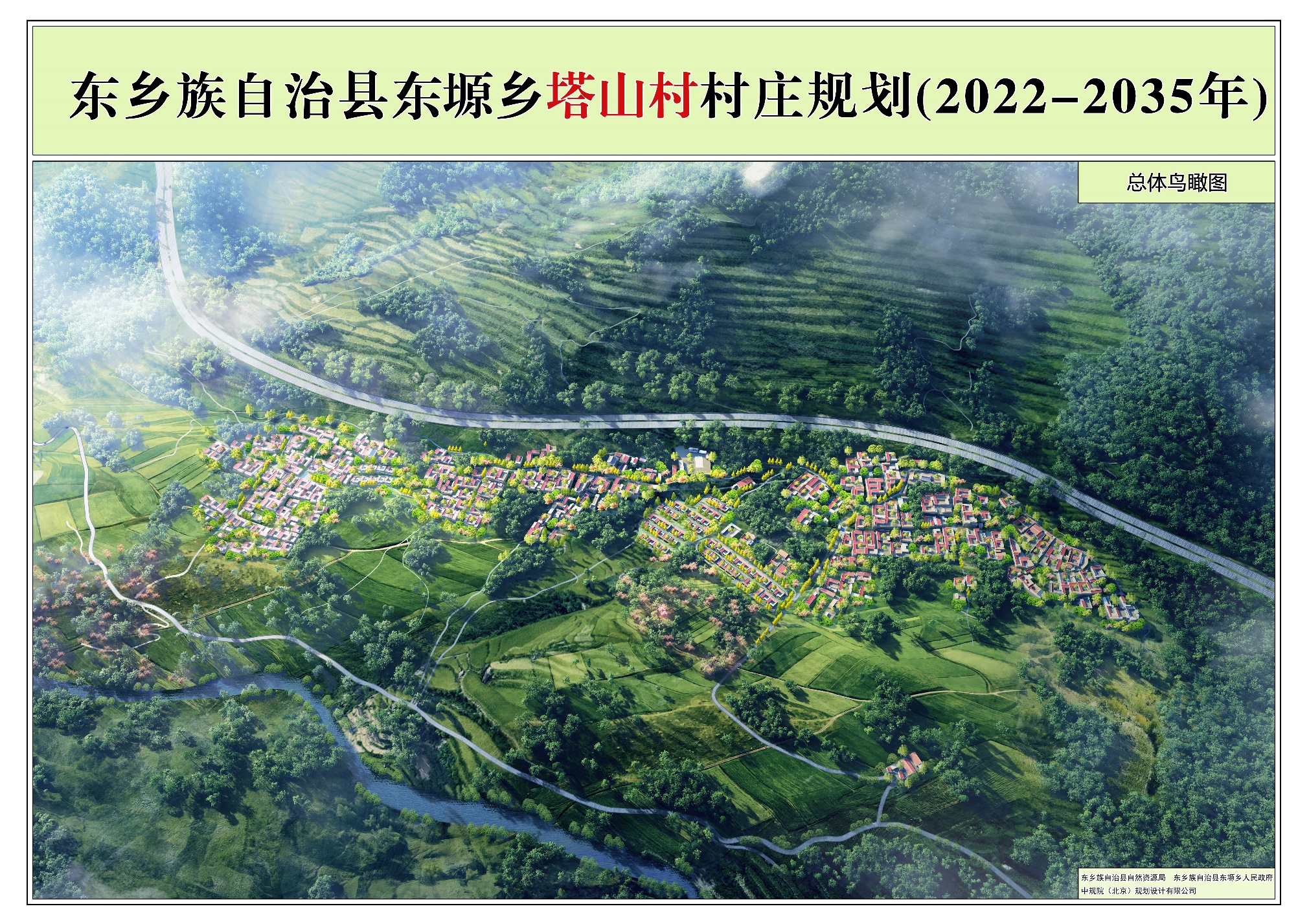 